2024 Grant Preliminary Application 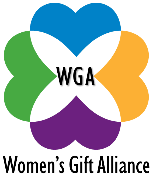 Must be postmarked by November 8, 2023 See the separate Guidelines & Instructions Document on our websitefor important information about completing this application. Save this Word document to your computer and then complete the form.Please email us with any questions. Website: www.womensgiftalliance.org	               Email: grants@womensgiftalliance.orgSubmission ChecklistSubmission RequirementsPlease use WGA forms and formats for the current year.Print single sided only, no letterhead.No staples, file folders or plastic sleeves.Paper clips are acceptable.Assemble and Submit Application Packet (in this order)___1. Submission Checklist (1-page limit)___2. Organization Information (1-page limit)___3. Grant Project Information with Original Signatures (1-page limit) ___4. Grant Questionnaire (2-page limit)___5. Detailed project budget (for the project outlined in this proposal)Important: If project amount exceeds WGA grant award, clearly indicate the items that will use WGA funding___6. IRS Determination Letter to confirm 501(c)3 status___7. Current fiscal year Detailed Operating Budget___8. Current fiscal year Detailed Income & Expense (Profit & Loss) Statement through           September 30___9. Balance Sheets and Income (Profit & Loss) Statements for the prior 2 fiscal years Please email us with questions concerning this Preliminary Application           (grants@womensgiftalliance.org).US Postal Service Delivery Confirmation Receipt suggested for mailing. We will send an email acknowledgement upon receipt of the application.Mail to: Women’s Gift Alliance, P. O. Box 98, Hayden, Idaho 83835Organization Information  (limit to 1 page)Grant Project Information  (limit to 1 page)SignaturesGrant Questionnaire  (limit to 2 pages)To complete this section, use the Guidelines & Instructions Document on our website for suggested content to address in each of the 7 categories. Type the information in the appropriate box. As you type the box will increase to accommodate the text and will add the second page. 